Please indicate your intention to renew or add membership(s) to the Gifted Network for the 2020-2021 school year.  The membership fee is $75 per staff member.  The email distribution list is created from individual memberships of the Gifted Network. Meetings throughout the year will include national presenters with expertise in the area of gifted education. School: Administrative Contact:   	 (please print neatly)	 (signature)NOTE:  With administrator approval, Title IIA funds can be used to pay for this membership or for registration fees to cover the cost of individual meetings for non-members.	Please invoice my school in the amount of $_____________________ ($75.00 X # of staff members).	Enclosed is our check, payable to Lancaster-Lebanon IU13, in the amount of  $__________________  	($75.00 X # of staff members).	Title IIA funds will be used for membership fee(s); I will send my pre-approval form to Becky DeBernardi at IU13 	for processing.** Teachers must register for individual Gifted Network meetings on MyLearningPlan. **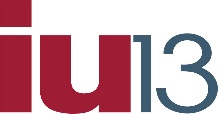 Staff Member NameAssigned Grade LevelE-mail AddressPhone Number1.      2.      3.      4.      5.      6.      